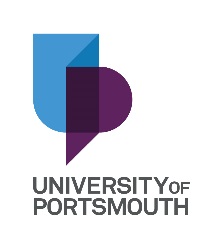 To be completed by the Examiners following their recommendation for an Award to be made. A copy of this feedback will be given to the candidate and First Supervisor.Candidate’s Name (in full)Title of ThesisExternal Examiner(s)Internal ExaminerDate of Report